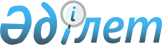 Қостанай облысы Сарыкөл ауданы Севастополь ауылдық округінің 2024-2026 жылдарға арналған бюджеті туралыҚостанай облысы Сарыкөл ауданы мәслихатының 2023 жылғы 29 желтоқсандағы № 126 шешімі.
      Қазақстан Республикасы Бюджет кодексінің 75-бабына, "Қазақстан Республикасындағы жергілікті мемлекеттік басқару және өзін-өзі басқару туралы" Қазақстан Республикасы Заңының 6-бабына сәйкес Сарыкөл аудандық мәслихаты ШЕШІМ ҚАБЫЛДАДЫ:
      1. Сарыкөл ауданы Севастополь ауылдық округінің 2024-2026 жылдарға арналған бюджеті тиісінше 1, 2 және 3-қосымшаларға сәйкес, оның ішінде 2024 жылға мынадай көлемдерде бекітілсін:
      1) кірістер – 180 024,4 мың теңге, оның ішінде:
      салықтық түсімдер бойынша – 13 151,4 мың теңге;
      салықтық емес түсімдер бойынша – 0,0 мың теңге;
      негізгі капиталды сатудан түсетін түсімдер бойынша – 0,0 мың теңге;
      трансферттер түсімі бойынша – 166 873,0 мың теңге;
      2) шығындар – 190 184,0 мың теңге;
      3) таза бюджеттік кредиттеу – 0,0 мың теңге, оның ішінде:
      бюджеттік кредиттер – 0,0 мың теңге;
      бюджеттік кредиттерді өтеу – 0,0 мың теңге;
      4) қаржы активтерімен операциялар бойынша сальдо – 0,0 мың теңге;
      5) бюджет тапшылығы (профициті) – -10 159,6 мың теңге;
      6) бюджет тапшылығын қаржыландыру (профицитін пайдалану) – 10 159,6 мың теңге;
      бюджет қаражатының пайдаланылатын қалдықтары – 10 159,6 мың теңге.
      Ескерту. 1-тармақ жаңа редакцияда - Қостанай облысы Сарыкөл ауданы мәслихатының 01.07.2024 № 187 шешімімен (01.01.2024 бастап қолданысқа енгізіледі).


      2. 2024 жылға арналған Севастополь ауылдық округінің бюджетінде аудандық бюджеттен берілетін субвенциялардың көлемі 16 041,0 мың теңге сомасында көзделгені ескерілсін.
      3. 2024 жылға арналған Севастополь ауылдық округінің бюджетінде аудандық бюджетке бюджеттік алып қоюлардың көлемдері көзделмегені ескерілсін.
      4. Осы шешім 2024 жылғы 1 қаңтардан бастап қолданысқа енгізіледі. Сарыкөл ауданы Севастополь ауылдық округінің 2024 жылға арналған бюджеті
      Ескерту. 1-қосымша жаңа редакцияда - Қостанай облысы Сарыкөл ауданы мәслихатының 01.07.2024 № 187 шешімімен (01.01.2024 бастап қолданысқа енгізіледі). Сарыкөл ауданы Севастополь ауылдық округінің 2025 жылға арналған бюджеті Сарыкөл ауданы Севастополь ауылдық окруінің 2026 жылға арналған бюджеті
					© 2012. Қазақстан Республикасы Әділет министрлігінің «Қазақстан Республикасының Заңнама және құқықтық ақпарат институты» ШЖҚ РМК
				
      Сарыкөл аудандық мәслихатының төрағасы 

Д. Әбжамалов
Мәслихаттың2023 жылғы "29" желтоқсандағы№ 126 шешіміне1-қосымша
Санаты
Санаты
Санаты
Санаты
Санаты
Санаты
Сомасы, мың теңге
Сыныбы
Сыныбы
Сыныбы
Сыныбы
Сыныбы
Сомасы, мың теңге
Кіші сыныбы
Кіші сыныбы
Кіші сыныбы
Кіші сыныбы
Сомасы, мың теңге
Атауы
Сомасы, мың теңге
I
I
I
I
I
Кірістер
180 024,4
1
Салықтық түсімдер
13 151,4
01
Табыс салығы
1 373,9
2
2
2
Жеке табыс салығы
1 373,9
04
Меншiкк есалынатын салықтар
11 009,5
1
1
1
Мүлікке салынатын салықтар
21,0
3
3
3
Жер салығы
49,0
4
4
4
Көлiк құралдарына салынатын салық
2 037,0
5
5
5
Бірың ғайжер салығы
8 902,5
05
Тауарларға, жұмыстар мен қызметтерге ішкі салықтар
768,0
3
3
3
Жер учаскелерін пайдаланғаны үшін төлем
768,0
4
Трансферттердің түсімдері
166 873,0
02
Мемлекеттік баскарудың жоғары тұрған органдарынан түсетін трансферттер
166 873,0
3
3
3
Аудандардың (облыстық маңызы бар қаланың) бюджетінен трансферттер
166 873,0
Функционалдық топ
Функционалдық топ
Функционалдық топ
Функционалдық топ
Функционалдық топ
Функционалдық топ
Сомасы, мың теңге
Функционалдық кіші топ
Функционалдық кіші топ
Функционалдық кіші топ
Функционалдық кіші топ
Функционалдық кіші топ
Сомасы, мың теңге
Бюджеттік бағдарламалардың әкімшісі
Бюджеттік бағдарламалардың әкімшісі
Бюджеттік бағдарламалардың әкімшісі
Бюджеттік бағдарламалардың әкімшісі
Сомасы, мың теңге
Бағдарлама
Бағдарлама
Сомасы, мың теңге
Атауы
Сомасы, мың теңге
II
II
II
II
II
Шығындар
190 184,0
01
Жалпы сипаттағы мемлекеттiк қызметтер
22 712,7
1
Мемлекеттiк басқарудың жалпы функцияларын орындайтын өкiлдi, атқарушы және басқа органдар
22 712,7
124
124
Аудандық маңызы бар қала, ауыл, кент, ауылдық округ әкімінің аппараты
22 712,7
001
Аудандық маңызы бар қала, ауыл, кент, ауылдық округ әкімінің қызметін қамтамасыз ету жөніндегі қызметтер
22 712,7
07
Тұрғын үй-коммуналдық шаруашылық
15 338,0
3
Елді-мекендерді көркейту
15 338,0
124
124
Аудандық маңызы бар қала, ауыл, кент, ауылдық округ әкімінің аппараты
15 338,0
008
Елді–мекендердегі көшелерді жарықтандыру
3 178,0
011
Елді мекендерді абаттандыру және көгалдандыру
12 160,0
12
Көлiк және коммуникация
152 133,2
1
Автомобиль көлiгi
152 133,2
124
124
Аудандық маңызы бар қала, ауыл, кент, ауылдық округ әкімінің аппараты
152 133,2
013
Аудандық маңызы бар қалаларда, ауылдарда, кенттерде, ауылдық округтерде автомобиль жолдарының жұмыс істеуін қамтамасыз ету
4 899,0
045
Аудандық маңызы бар қалаларда, ауыл, кенттерде, ауылдық округтерде автомобиль жолдарының жөндеу күрделі орта жүмыстары
147 234,2
15
Трансферттер
0,1
1
Трансферттер
0,1
124
124
Аудандық маңызы бар қала, ауыл, кент, ауылдық округ әкімінің аппараты
0,1
048
Пайдаланылмаған (толық пайдаланылмаған) мақсатты трансферттерді қайтару
0,1
Санаты
Санаты
Санаты
Санаты
Санаты
Санаты
Сомасы, мың теңге
Сыныбы
Сыныбы
Сыныбы
Сыныбы
Сыныбы
Сомасы, мың теңге
Кіші сыныбы
Кіші сыныбы
Кіші сыныбы
Сомасы, мың теңге
Атауы
Сомасы, мың теңге
III
III
III
III
III
Таза бюджеттіқ кредиттеу
0,0
IV
IV
IV
IV
IV
Қаржы активтерімен операциялар бойынша сальдо
0,0
V
V
V
V
V
Бюджет тапшылығы (профициті)
-10 159,6
VI
VI
VI
VI
VI
Бюджет тапшылығын қаржыландыру (профицитін пайдалану)
10 159,6
8
Бюджет қаражатының пайдаланылатын қалдықтары
10 159,6
01
01
Бюджет қаражаты қалдықтары
10 159,6
1
1
Бюджет қаражатының бос қалдықтары
10 159,6Мәслихаттың2023 жылғы "29" желтоқсандағы№ 126 шешіміне2-қосымша
Санаты
Санаты
Санаты
Санаты
Санаты
Санаты
Сомасы, мың теңге
Сыныбы
Сыныбы
Сыныбы
Сыныбы
Сыныбы
Сомасы, мың теңге
Кіші сыныбы
Кіші сыныбы
Кіші сыныбы
Кіші сыныбы
Сомасы, мың теңге
Атауы
Сомасы, мың теңге
I
I
I
I
I
Кірістер
27 392,0
1
Салықтық түсімдер
11 351,0
04
04
Меншiкке салынатын салықтар
10 583,0
1
1
Мүлікке салынатын салықтар
21,0
3
3
Жер салығы
49,0
4
4
Көлiк құралдарына салынатын салық
2 037,0
5
5
Бірыңғай жер салығы
 8 476,0
05
05
Тауарларға, жұмыстар мен қызметтерге ішкі салықтар
768,0
3
3
Жер учаскелерін пайдаланғаны үшін төлем
768,0
4
Трансферттердің түсімдері
6 041,0
02
02
Мемлекеттік баскарудың жоғары тұрған органдарынан түсетін трансферттер
16 041,0
3
3
Аудандардың (облыстық маңызы бар қаланың) бюджетінен трансферттер
16 041,0
Функционалдық топ
Функционалдық топ
Функционалдық топ
Функционалдық топ
Функционалдық топ
Функционалдық топ
Сомасы, мың теңге
Функционалдық кіші топ
Функционалдық кіші топ
Функционалдық кіші топ
Функционалдық кіші топ
Функционалдық кіші топ
Сомасы, мың теңге
Бюджеттік бағдарламалардың әкімшісі
Бюджеттік бағдарламалардың әкімшісі
Бюджеттік бағдарламалардың әкімшісі
Бюджеттік бағдарламалардың әкімшісі
Сомасы, мың теңге
Бағдарлама
Бағдарлама
Сомасы, мың теңге
Атауы
Сомасы, мың теңге
II
II
II
II
II
Шығындар
27 392,0
01
Жалпы сипаттағы мемлекеттiк қызметтер
21 455,0
1
Мемлекеттiк басқарудың жалпы функцияларын орындайтын өкiлдi, атқарушы жәнебасқа органдар
21 455,0
124
124
Аудандық маңызы бар қала, ауыл, кент, ауылдық округ әкімінің аппараты
21 455,0
001
Аудандық маңызы бар қала, ауыл, кент, ауылдық округ әкімінің қызметін қамтамасыз ету жөніндегі қызметтер
21 455,0
07
Тұрғын үй-коммуналдық шаруашылық
2 038,0
3
Елді-мекендерді көркейту
2 038,0
124
124
Аудандық маңызы бар қала, ауыл, кент, ауылдық округ әкімінің аппараты
2 038,0
008
Елді-мекендердегі көшелерді жарықтандыру
2 038,0
12
Көлiк және коммуникация
3 899,0
1
Автомобиль көлiгi
3 899,0
124
124
Аудандық маңызы бар қала, ауыл, кент, ауылдық округ әкімінің аппараты
3 899,0
013
Аудандық маңызы бар қалаларда, ауылдарда, кенттерде, ауылдық округтерде автомобиль жолдарының жұмыс істеуін қамтамасыз ету
3 899,0Мәслихаттың2023 жылғы "29" желтоқсандағы№ 126 шешіміне3-қосымша
Санаты
Санаты
Санаты
Санаты
Санаты
Санаты
Сомасы, мың теңге
Сыныбы
Сыныбы
Сыныбы
Сыныбы
Сыныбы
Сомасы, мың теңге
Кіші сыныбы
Кіші сыныбы
Кіші сыныбы
Кіші сыныбы
Сомасы, мың теңге
Атауы
Сомасы, мың теңге
I
I
I
I
I
Кірістер
27 392,0
1
Салықтық түсімдер
11 351,0
04
04
Меншiкке салынатын салықтар
10 351,0
1
1
Мүлікке салынатын салықтар
21,0
3
3
Жер салығы
49,0
4
4
Көлiк құралдарына салынатын салық
2 037,0
5
5
Бірыңай жер салығы
8 476,0
05
05
Тауарларға, жұмыстар мен қызметтерге ішкі салықтар
768,0
3
3
Жер учаскелерін пайдаланғаны үшін төлем
768,0
4
Трансферттердің түсімдері
16 041,0
02
02
Мемлекеттік баскарудың жоғары тұрған органдарынан түсетін трансферттер
16 041,0
3
3
Аудандардың (облыстық маңызы бар қаланың) бюджетінен трансферттер
16 041,0
Функционалдық топ
Функционалдық топ
Функционалдық топ
Функционалдық топ
Функционалдық топ
Функционалдық топ
Сомасы, мың теңге
Функционалдық кіші топ
Функционалдық кіші топ
Функционалдық кіші топ
Функционалдық кіші топ
Функционалдық кіші топ
Сомасы, мың теңге
Бюджеттік бағдарламалардың әкімшісі
Бюджеттік бағдарламалардың әкімшісі
Бюджеттік бағдарламалардың әкімшісі
Бюджеттік бағдарламалардың әкімшісі
Сомасы, мың теңге
Бағдарлама
Бағдарлама
Сомасы, мың теңге
Атауы
Сомасы, мың теңге
II
II
II
II
II
Шығындар
27 392,0
01
Жалпы сипаттағы мемлекеттiк қызметтер
21 455,0
1
Мемлекеттiк басқарудың жалпы функцияларын орындайтын өкiлдi, атқарушы және басқа органдар
21 455,0
124
124
Аудандық маңызы бар қала, ауыл, кент, ауылдық округ әкімінің аппараты
21 455,0
001
Аудандық маңызы бар қала, ауыл, кент, ауылдық округ әкімінің қызметін қамтамасыз ету жөніндегі қызметтер
21 455,0
07
Тұрғын үй-коммуналдық шаруашылық
2 038,0
3
Елді-мекендерді көркейту
2 038,0
124
124
Аудандық маңызы бар қала, ауыл, кент, ауылдық округ әкімінің аппараты
2 038,0
008
Елді-мекендердегі көшелерді жарықтандыру
2 038,0
12
Көлiк және коммуникация
3 899,0
1
Автомобиль көлiгi
3 899,0
124
124
Аудандық маңызы бар қала, ауыл, кент, ауылдық округ әкімінің аппараты
3 899,0
013
Аудандық маңызы бар қалаларда, ауылдарда, кенттерде, ауылдық округтерде автомобиль жолдарының жұмыс істеуін қамтамасыз ету
3 899,0